Informe de Avance del ProyectoNombre del proyecto:+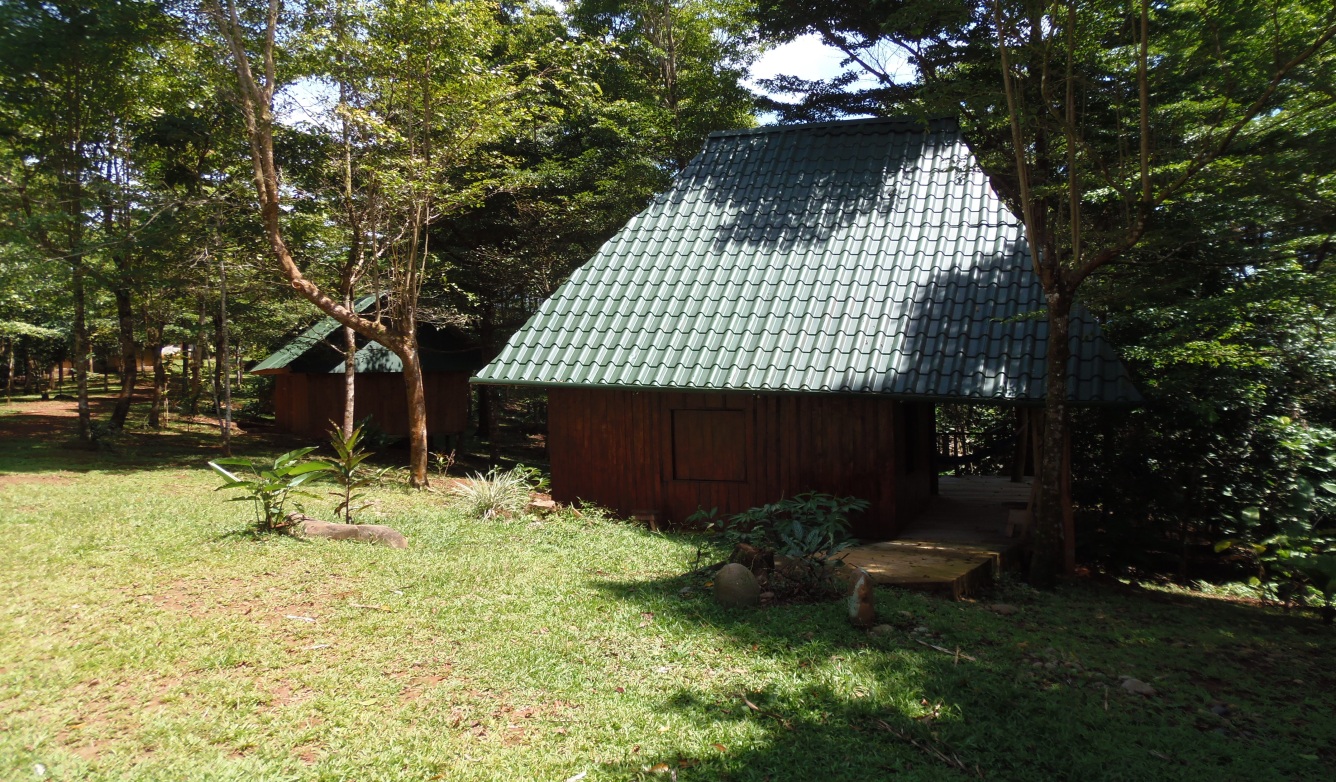 Organización Comunitaria:Octubre del 2012Informe de Avance del Proyecto Numero del proyecto:  COS/SGP/FSP/OP5/BD/12/33Nombre del proyecto:Fortalecimiento del Proyecto Etnoturístico el Descanso de la Asociación para la Defensa de los Derechos Indígenas de Térraba, ASODINTTitulo de la Organización: Asociación Para la Defensa de los Derechos Indígenas de Térraba, ASODINT Director del proyecto o Responsable: Jeffrey Villanueva V Dirección de la Organización: 700 metros al Este del centro educativo en Térraba centro  Teléfono: 8845-1322  / 8677-3666    Fax  X   correo electrónico: asodint@gmail.com  Fecha de inicio y finalización del proyecto ( como se propuso originalmente ) cambios ( si los hay ) en las fechas de inicio y terminación El proyecto da inicio en julio del 2012 y finalizara en junio del 2013 tal como se ha planteado en el documento del proyecto Periodo que cubre el reporte Informe hecho por:Nombre:   Jeffrey Villanueva VCargo:       Coordinador Firma:Fecha:      25de octubre de 2012Problemas y dificultades en la implementación del proyectoLas actividades se han ido realizando en procura de lograr los objetivos planteados, no se a encontrado dificultades, algunos días se a laborado menos tiempo por encontrarse en uno de los meses mas lluviosos de la estación de invierno Logro de los resultados basados en los indicadores del proyecto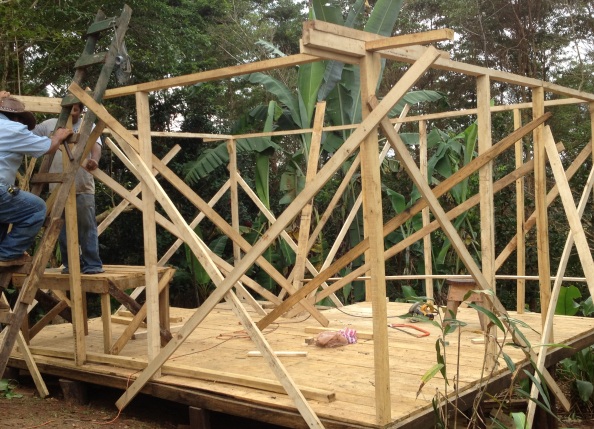 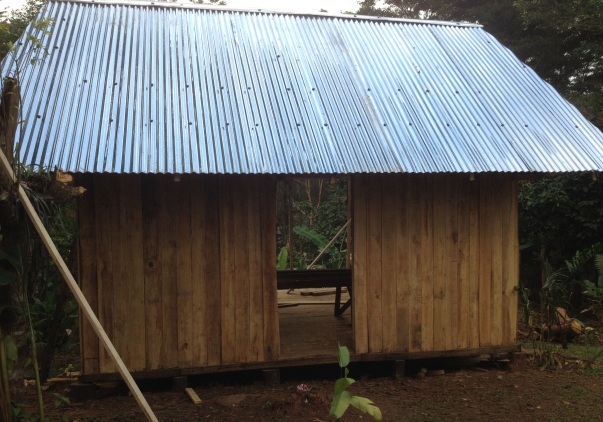 Información AdicionalLa organización ASODINT gestiono una capacitación con el Instituto Nacional de Aprendizaje INA, sobre elaboraciones de Planes de Emergencias, con motivo de conocer y elaborar uno para el proyecto el DESCANSO La capacitación se desarrollo con miembros socios de la organización de ASODINT, participando 14 personas, con una duración de 16 horas 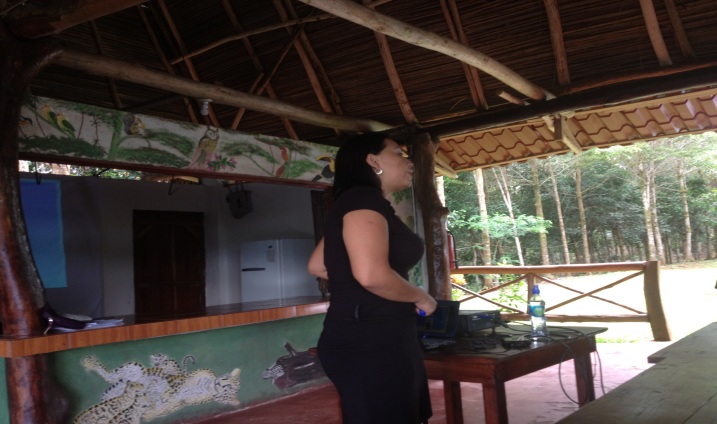 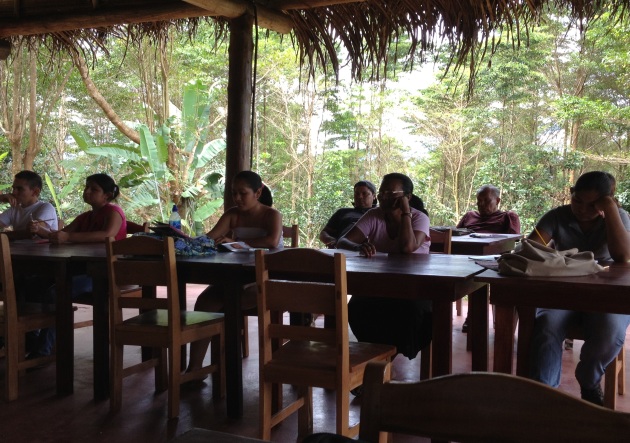 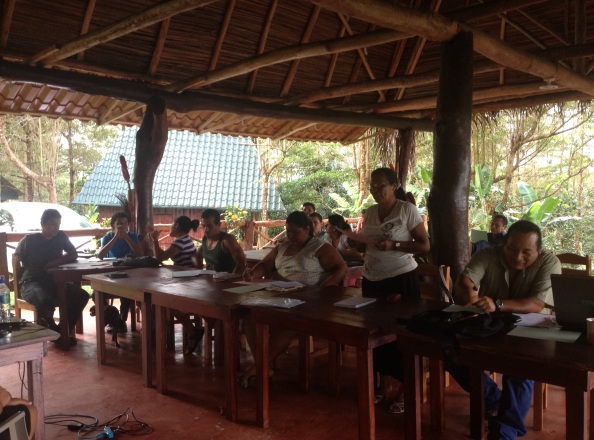 Para el 12 de octubre de 2012, ASODINT organizo un convivio con sus integrantes, vecinos de la comunidad y emprendimientos de turismo en la región así como de cooperación, con el objetivo dar mas a conocer la iniciativa del proyecto etnoturístico el DESCANSO y reflexionar sobre como los pueblos indígenas estamos incorporándonos en el tema de empresas comunitarias sobre Etnoturismo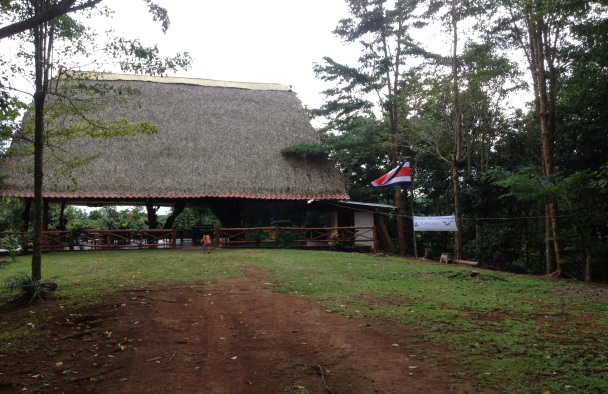 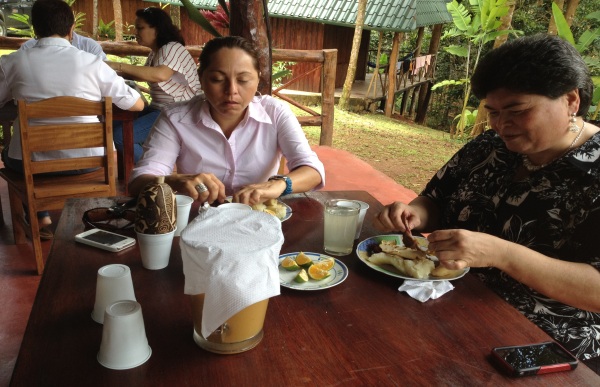 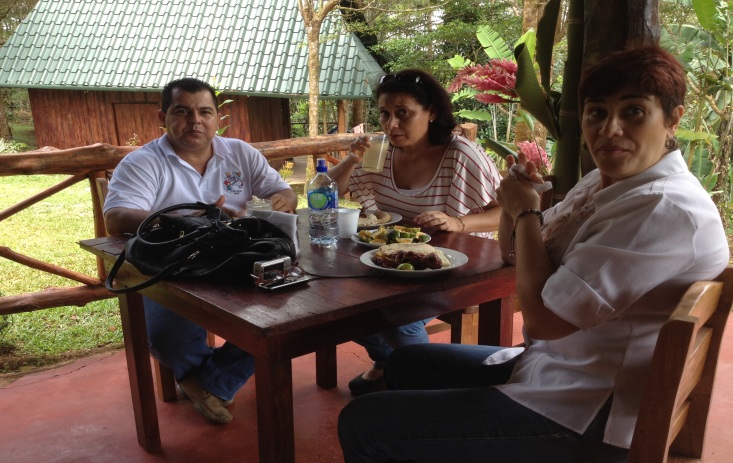 Con el apoyo de personeros de la Asociación Costarricense de Turismo Rural Comunitario, ACTUAR, se a iniciado un proceso de asesoramiento para mejorar las condiciones de calidad del proyecto el DESCANSO e iniciar el tramite de obtención de la Declaratoria de Interés Turístico ante el ICT así como capacitaciones y diseños de algunos documentos como el Plan de Emergencias, Póliza y otros  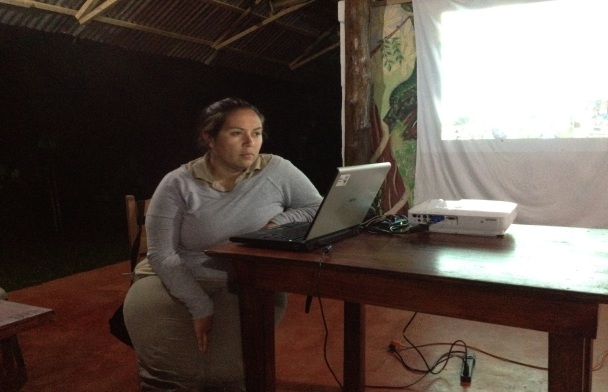 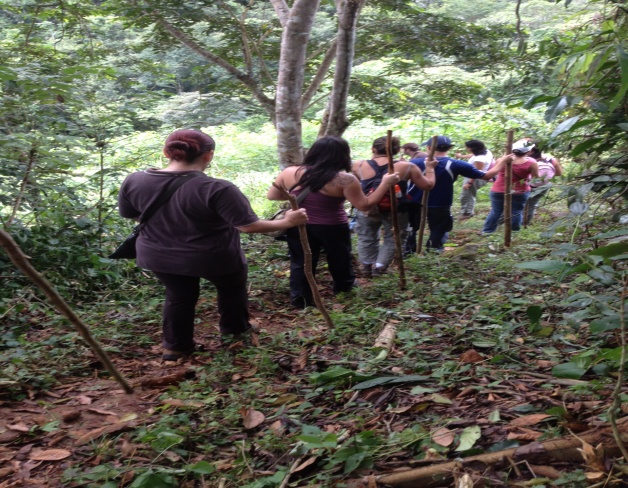 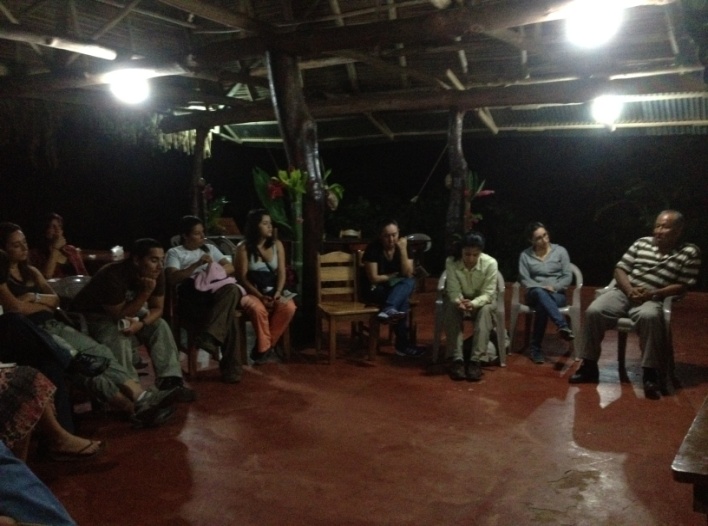 CATEGORIA DE GASTOREPORTE DE GASTOSCompra de MaterialesREPORTE DE GASTOSPromoción y DivulgaciónREPORTE DE GASTOSSeguimiento y EvaluaciónFortalecimiento del Proyecto Etnoturístico el Descanso de la Asociación para la Defensa de los Derechos Indígenas de Térraba, ASODINTAsociación Para la Defensa de los Derechos Indígenas de Térraba ASODINTN° de Beneficiarios:Hombres:Mujeres:N° de Beneficiarios:Niños:Niñas:Solicitud de desembolsoColones/$Monto de la donación$20,000.00Fondos recibidos del PPD hasta la fecha¢  4.926, 000Fondos PPD gastados hasta la fecha¢ 3.735, 368Balance¢ 1.190,632Desembolso Solicitado al PPD$ 8,000.00Objetivo GeneralContribuir en mejorar los problemas del medio ambiente y el nivel socioeconómico de las familias, promoviendo la generación de alternativas de desarrollo Etnoturísticas, mejorando y fortaleciendo el emprendimiento turístico del “DESCANSO de ASODINT, en armonía con los recursos naturales del Territorio Indígena de TérrabaObjetivos Específicos Objetivo1: Construir infraestructura de albergues con dos cabañas adicionales en la Posada El DescansoObjetivo 2: Establecer dos áreas de fincas culturalesObjetivo 3: Realizar actividades de publicidad y promoción del Etnoturismo de la Posada El DescansoObjetivos EspecíficosActividades PlanificadasActividades realizadasObjetivo1: Construir infraestructura de albergues con dos cabañas adicionales en la Posada El DescansoContratación de indígena para la construcción de dos cabañasSelección y contratación de personal para la construcción de obra ( indígenas de la comunidad ) Objetivo1: Construir infraestructura de albergues con dos cabañas adicionales en la Posada El DescansoRealización del diseño de la construcción que se llevará a caboUbicación del espacio de la construcción de las 2 cabañasDiseño de las cabañas Objetivo1: Construir infraestructura de albergues con dos cabañas adicionales en la Posada El DescansoCotización, compra de materiales de construcción y transporte y realización de la obra de construcciónProceso de cotización de materiales de construcción y de madera Una sesión de la Junta Directiva de ASODINT para seleccionar el proveedor según cotizaciones Solicitud de visto bueno al coordinador del PPD Compra de los materiales de construcción y de maderas Inicio de la construcción de una cabaña, se cuenta con basas, piso en madera, estructura, techado, puesta de paredes en madera, instalación de sanitario y baño, tapicheles    Objetivo1: Construir infraestructura de albergues con dos cabañas adicionales en la Posada El DescansoControl del proceso de construcción y construcción de las cabañasRealización de planilla de trabajo Una jornada de información a nivel de la Junta Directiva Visita de campo de observación de avance de la obra Monitoreo fotográfico y conversación con los trabajadores Objetivo1: Construir infraestructura de albergues con dos cabañas adicionales en la Posada El DescansoCompra de camas y colchonesEsta actividad se tiene previsto desarrollar con el siguiente desembolso  Objetivo1: Construir infraestructura de albergues con dos cabañas adicionales en la Posada El DescansoReuniones de Junta DirectivaUna sesión de trabajo de selección de proveedor y solicitud de visto bueno al coordinador del PPD Un informe general del proyecto a la junta directiva y socios mediante un convivio el 12 de octubre, día de las culturas  Objetivo1: Construir infraestructura de albergues con dos cabañas adicionales en la Posada El DescansoElaboración de InformesRecopilación de los insumos para la elaboración del primer informe de avance Objetivos EspecíficosActividades PlanificadasActividades realizadasObjetivo 2: Establecer dos áreas de fincas culturalesUbicación y selección de las dos áreas de trabajose han ubicado las dos áreas de trabajo para las fincas culturalesObjetivo 2: Establecer dos áreas de fincas culturalesLimpieza de las áreas de cultivo Limpieza de áreas de trabajo y cultivo Objetivo 2: Establecer dos áreas de fincas culturalesCompra de material genético para árboles nativos, semillas, granos, tubérculos y árboles frutalesCompra de herramientas y equipo de trabajo de campo Para efectos de plantar los arboles frutales así como otros granos y tubérculos se cultivaran a inicios de la temporada de lluvias del año 2013 ( marzo ) Objetivo 2: Establecer dos áreas de fincas culturalesSiembra y cultivo de las simillas de granos y tubérculos así como árboles frutalesPor la época en la que se encuentra la ejecución de actividades del proyecto se programo realizar unas actividades para el periodo de lluvias del año 2013 ( marzo )  Que actividades se han realizado Se ha realizado la siembra de especies de banano ( plátano, banano criollo, cuadrado y Felipita)Se planto un área de yuca y otra de frijol de palo ( gandul ) Se han cultivado especies de arboles de manzana de agua y cacao  Objetivo 2: Establecer dos áreas de fincas culturalesMantenimiento y fertilización de los cultivos  Chapias de mantenimiento de malezas Objetivo 2: Establecer dos áreas de fincas culturalesReuniones de Junta DirectivaSe han realizo dos reuniones de información y de monitoreo del avance de las actividades Objetivo 2: Establecer dos áreas de fincas culturalesElaboración de InformesInsumos de para el primer informe de avance Objetivo 2: Establecer dos áreas de fincas culturalesObjetivos EspecíficosActividades PlanificadasActividades realizadasObjetivo 3: Realizar actividades de publicidad y promoción del Etnoturismo de la Posada El DescansoDiseño y arte de los rótulos publicitarios y los desplegablesLa Junta Directiva de ASODINT tiene previsto desarrollar esta actividad con los recursos del segundo desembolso Objetivo 3: Realizar actividades de publicidad y promoción del Etnoturismo de la Posada El DescansoLa contratación para la elaboración de rótulos y de los desplegables.La Junta Directiva de ASODINT tiene previsto desarrollar esta actividad con los recursos del segundo desembolsoObjetivo 3: Realizar actividades de publicidad y promoción del Etnoturismo de la Posada El DescansoColocación de los rótulos en lugares estratégicos, impresión de los desplegables.La Junta Directiva de ASODINT tiene previsto desarrollar esta actividad con los recursos del segundo desembolsoObjetivo 3: Realizar actividades de publicidad y promoción del Etnoturismo de la Posada El DescansoDistribución de los plegablesUna ves que se cuente con el material se desarrollara esta actividad Objetivo 3: Realizar actividades de publicidad y promoción del Etnoturismo de la Posada El DescansoFirma de los convenios para encadenamientosComo primer paso se han sostenido conversatorios y dialogo de los servicios que el DESCANSO de ASODINT  puede brindar en la búsqueda de encadenamientos con operadores o proyectos en la región En este sentido los proyectos o entidades son Cristal Ballena ubicado en la parte costera del Cantón de Osa, DURIKA en Buenos Aires, Hotelera del Sur en Pérez Zeledón y TRC INNOVA    Objetivo 3: Realizar actividades de publicidad y promoción del Etnoturismo de la Posada El DescansoReuniones de Junta DirectivaBarias sesiones de la Junta Directiva Objetivo 3: Realizar actividades de publicidad y promoción del Etnoturismo de la Posada El DescansoElaboración de informesInsumos para el primer informe Objetivo 3: Realizar actividades de publicidad y promoción del Etnoturismo de la Posada El DescansoOBJETIVOS ESPECIFICOSRESULTADOSLOGROS HASTA EL MOMENTO Objetivo1: Construir infraestructura de albergues con dos cabañas adicionales en la Posada El DescansoResultado 1.1: Construidas dos cabañas adicionales en El DescansoUbicación donde se construirán las dos cabañas Construida una cabaña en un 80% Objetivo1: Construir infraestructura de albergues con dos cabañas adicionales en la Posada El DescansoResultado 1.2: Acondicionadas dos cabañas construidas para brindar servicio de hospedajeSe esta concluyendo la primera etapa de construcción, posteriormente se acondicionaran Objetivo 2: Establecer dos áreas de fincas culturales.Resultado 2.1: Preparado el terreno de siembra de dos fincasUna finca cultural preparada con cultivos variados Objetivo 2: Establecer dos áreas de fincas culturales.Resultado 2.2: Producidas las especies de árboles nativosSe cuenta con listado de especies de árboles para la compra y producción en vivero Objetivo 2: Establecer dos áreas de fincas culturales.Resultado 2.3: Sembrados los productos y las especies de árboles frutalesSe tiene previsto la siembra para el periodo de lluvias de año 2013 Objetivo 3: Realizar actividades de publicidad y promoción del Etnoturismo de la Posada El DescansoResultado 3.1: Confeccionados rótulos publicitariosse cuenta con mensajes y diseños Objetivo 3: Realizar actividades de publicidad y promoción del Etnoturismo de la Posada El DescansoResultado 3.2: Confeccionados plegables para la promociónSe realizara en el siguiente periodo Objetivo 3: Realizar actividades de publicidad y promoción del Etnoturismo de la Posada El DescansoResultado 3.3: Firmados convenios sobre encadenamientos de serviciosSe gestiona acuerdos para la firma de encadenamiento de servicios Compra de Materiales3.331,428,00Promoción y Divulgación120.000,00Seguimiento y Evaluación283.940,00AuditoriaTotal 3.735.368,00 Numero de Factura y/o reciboDescripción del gastoMonto Colones0208793Compra de materiales de construcción -------0208793Compra de materiales de construcción-------0208793Compra de materiales de construcción1.054,822,000207626Compra de materiales de ferretería 39.940,000207625Compra de herramientas de trabajo de campo 92.166,009298-21-pCompra de herramientas de trabajo de campo46.020.000210161Compra de materiales de ferretería10.880,004382Compra de materiales de ferretería5.400,000424293Compra de madera en depósito 1.573.300,000424292Compra de madera en depósito73.700,00593655Compra de madera 19.200.00593654Compra de madera44.000,00593651Servicio de trasporte de madera 60.000,00593658Mano de obra de trabajo 100.000,00593659Mano de obra de trabajo25.000,00593660Mano de obra de trabajo37.000,00593664Mano de obra de trabajo50.000,00593657Mano de obra de trabajo100.000,003.331,428,00Numero de Factura y/o reciboDescripción del gastoMonto Colonesconvenios firmados, sobre encadenamientos de servicios en el DESCANSO  convenios firmados, sobre encadenamientos de servicios en el DESCANSO  04066142Anualidad de asociado a ACTUAR 120.000,00Total 120.000,00Numero de Factura y/o reciboDescripción del gastoMonto ColonesApoyo administrativoApoyo administrativo1158Articulo de bazar 7.000,0070162Articulo de bazar4.760,0022075Articulo de bazar4880,00000000033380Articulo de bazar9.800,00000000032558Articulo de bazar4.300,00137888Mantenimiento zonas verdes del DESCANSO 3.200,00Servicios técnicosServicios técnicos603709Apoyo servicios técnicos de coordinación250.000Total 283.940,00SECCIÓN C: REPORTE DE GASTO ACUMULADOSECCIÓN C: REPORTE DE GASTO ACUMULADOSECCIÓN C: REPORTE DE GASTO ACUMULADOSECCIÓN C: REPORTE DE GASTO ACUMULADOSECCIÓN C: REPORTE DE GASTO ACUMULADOSECCIÓN C: REPORTE DE GASTO ACUMULADOSECCIÓN C: REPORTE DE GASTO ACUMULADOCategoría de PresupuestoMonto AprobadoGasto I informeGasto II informeGasto Informe finalGasto AcumuladoBalanceCompra de Materiales 6.349.900,00 3.331,428,00 3.331,428,00 3.018.472,00 Promoción y Divulgación2.050.000,00 120.000,00 120.000,00 1.930.000,00 Seguimiento y Evaluación1.300.000,00 283.940,00 283.940,00 1.016.060,00 Auditoria300.000,00 ------------ -------------300.000,00TOTAL9.999.900,00 3.735.368,00 3.735.368,00 6.264.532,00